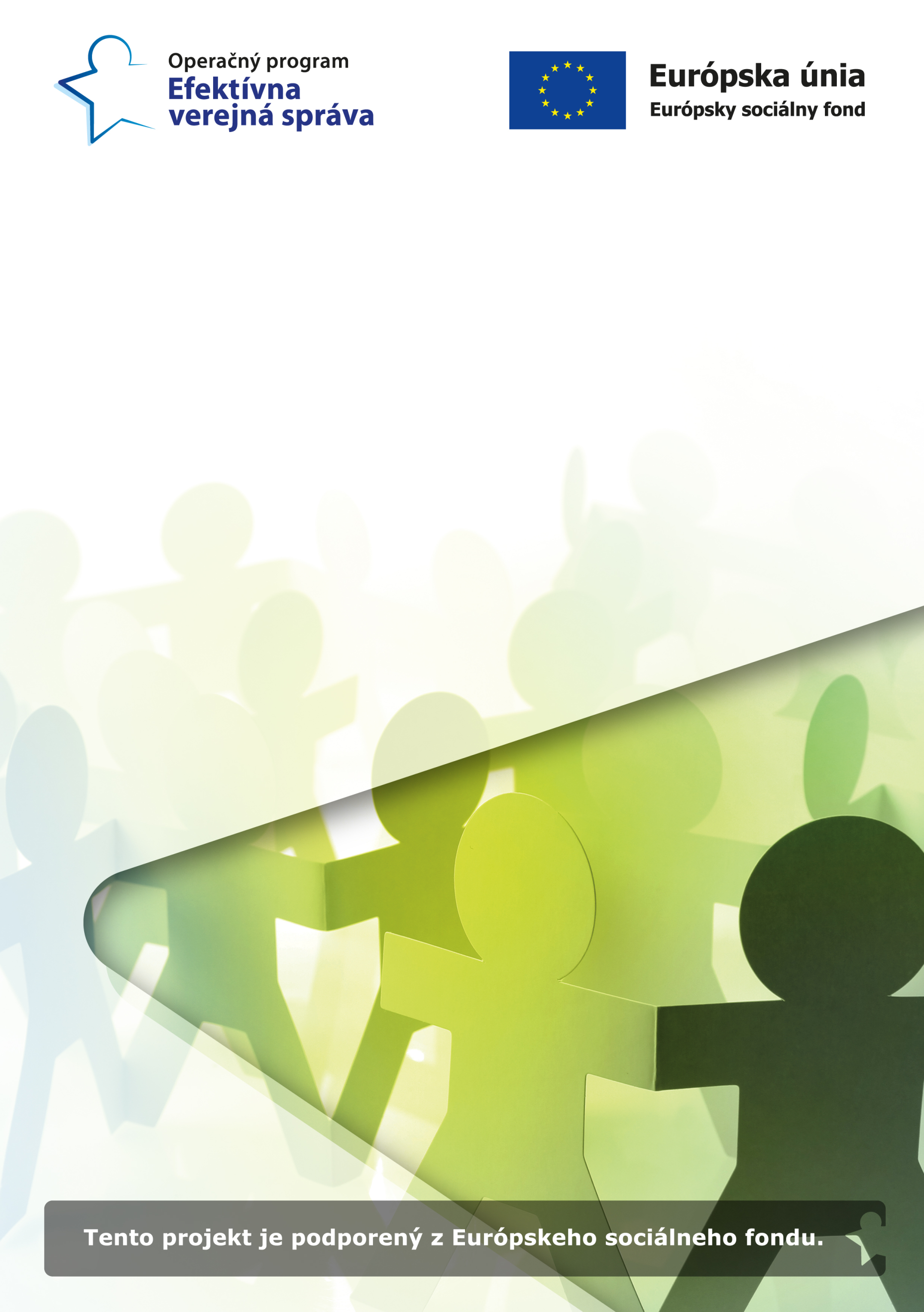 Prijímateľ: Ministerstvo vnútra Slovenskej republikyNázov projektu: Zlepšenie prístupu obetí trestných činov k službám a vytvorenie kontaktných bodov pre obetePozvánkana prednášku s názvom„Ako sa nestať obeťoutrestných činov“Kedy?	01.07.2019 (pondelok) od 14:00 hod.Kde?     Klub dôchodcov Veľká Paka            930 51 Veľká PakaČo Vás čaká?  Program prednášky:privítanie účastníkov, otvorenie podujatiaprednáška pracovníkov odboru prevencie kriminality kancelárie ministra vnútra SR diskusiazáver podujatiaVSTUP ZDARMATešíme sa na Vás                                                Mgr. Silvia Malatinská, PhD.                                                    koordinátor na regionálnej úrovni     Odbor prevencie kriminality kancelárie ministra vnútra SR